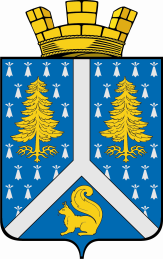 СОБРАНИЕ ДЕПУТАТОВ муниципального образования город тарко-сале4 СОЗЫВА_____________________________________________________________________________РЕШЕНИЕО внесении изменений в Порядок предоставления разрешения на осуществление земляных работ на территории муниципального образования город Тарко-Сале, утвержденный Решением Собрания депутатов муниципального образования город Тарко-Сале от 26 октября 2017 года № 127 27 марта 2020 года	г. Тарко-Сале№ 218_В соответствии с Федеральным законом от 06 октября 2003 года № 131-ФЗ «Об общих принципах организации местного самоуправления в Российской Федерации», Уставом муниципального образования город Тарко-Сале, Собранием депутатов муниципального образования город Тарко-Сале решено:Внести следующие изменения в Порядок предоставления разрешения на осуществление земляных работ на территории муниципального образования город Тарко-Сале, утвержденный Решением Собрания депутатов муниципального образования город Тарко-Сале от 26 октября 2017 года № 127:1.1. Часть 2.1. раздела II изложить в новой редакции:«2.1. Для получения Разрешения, в том числе строительства объектов, для которых получение разрешения на строительство не требуется, но ведутся земляные работы на территории муниципального образования город Тарко-Сале, заказчик работ обращается в департамент с заявлением о выдаче Разрешения (приложение 1 к настоящему Порядку) с приложением следующих документов:1. копии правоустанавливающих документов на земельный участок на территории которого планируется производство земляных работ или сведения, содержащиеся в них, в том числе соглашение об установлении сервитута, решение об установлении публичного сервитута (если указанные документы (их копии или сведения, содержащихся в них) отсутствуют в Едином государственном реестре недвижимости);2. копии материалов, содержащихся в проектной документации, утвержденные заказчиком работ:а) пояснительная записка, содержащая сведения о выполнении работ, оказывающих влияние на безопасность объектов капитального строительства, и наличия свидетельства о допуске к работам по подготовке проектной документации по указанным видам работ, выданного саморегулируемой организацией;б) план и продольный профиль трассы с инженерно-геологическим разрезом с указанием пикетов, углов поворота, обозначением существующих, проектируемых, реконструируемых, сносимых зданий и сооружений, трасс сетей инженерно-технического обеспечения, сопутствующих и пересекаемых коммуникаций;в) чертежи конструктивных решений несущих конструкций и отдельных опор, чертежи основных элементов искусственных сооружений, конструкций (при наличии).3. оригинал схемы организации движения и ограждения мест производства дорожных работ, утвержденной Департаментом транспорта‚ связи и систем жизнеобеспечения Администрации Пуровского района (в случае производства работ в границах автомобильной дороги);4. копия договора подряда на выполнение работ, требующих оформление разрешения на осуществление земляных работ (в случае производства работ силами подрядной организации);5. копия свидетельства о допуске к работам, оказывающим влияние на безопасность объектов капитального строительства, выданного саморегулируемой организацией (в случае выполнения работ, оказывающих влияние на безопасность объектов капитального строительства);6. копия приказа руководителя организации о назначении ответственного лица за производство работ (для юридических лиц);7. оригинал гарантийного обязательства (письма) на повторное восстановление в течение двух лет объекта благоустройства в случае провалов, просадок грунта или дорожного покрытия.».1.2.	Часть 2.2. раздела II изложить в новой редакции: «2.2. Заявление на выдачу Разрешения с прилагаемым комплектом документов, указанных в пункте 2.1 настоящего Порядка, предоставляется лично либо подается через МФЦ (при наличии вступившего в силу соглашения о взаимодействии), через информационно-телекоммуникационные сети общего пользования в электронной форме, в том числе посредством Единого портала (с момента реализации технической возможности), или почтовым отправлением.».1.3. В части 2.6 раздела II слова «5 дней» заменить словами «5 рабочих дней».1.4. В части 2.13 раздела II слова «6 дней» заменить словами «2 рабочих дней».1.5. В части 2.14 раздела II слова «10 дней» заменить словами «7 рабочих дней».1.6. В пункте 2 части 2.15 раздела II слова «1 мая» заменить словами «1 июня».1.7. В части 2.20 раздела II слова «3 рабочих дней» заменить словами «2 рабочих дней».1.8. Часть 2.21 изложить в новой редакции:«2.21. Без Разрешения допускается начало работ, связанных с ликвидацией аварий и их последствий.Владельцы сооружений и (или) коммуникаций должны производить ликвидацию аварий и их последствий незамедлительно после обнаружения аварии с обязательным уведомлением Уполномоченного органа, единой дежурно-диспетчерской службы, а также организаций, интересы которых затрагиваются при осуществлении земляных работ, с последующим оформлением Разрешения на осуществление земляных работ в установленном порядке, в трехдневный срок с момента начала работ.».1.9. В части3.6 раздела III слова «10 дней» заменить словами «7 рабочих дней».2. Опубликовать настоящее решение в районной газете «Северный луч», а также разместить на официальном интернет-сайте муниципального образования Пуровский район www.puradm.ru.3. Настоящее решение вступает в силу со дня официального опубликования.4. Контроль за исполнением настоящего решения возложить на председателя Собрания депутатов муниципального образования город Тарко-Сале П.И. Колесникова.Председатель Собрания депутатовмуниципального образования город Тарко-Сале	П.И. Колесников